2018 Farragut Fox Trot:          SPONSOR SHEET				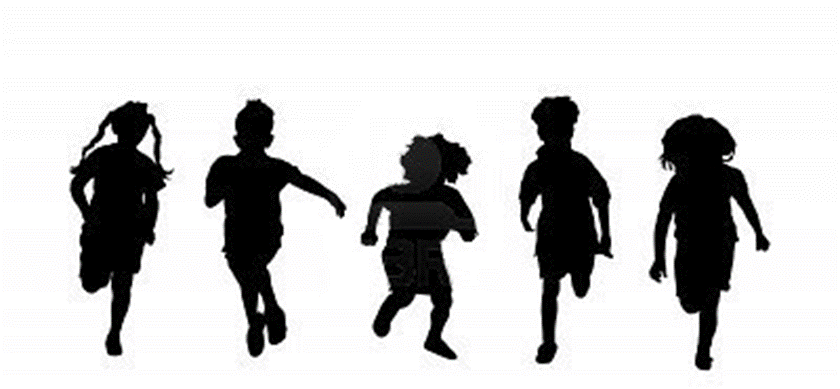 ALL SPONSOR SHEETS & DONATIONS must be collected and returned to school (to your child’s classroom in an envelope marked Fox Trot donations) by Friday, March 23rd.  Sponsors may sponsor you either for a flat-rate amount (same amount no matter how many laps you run), in which case you can collect from them up front or wait till after the event, or sponsors may sponsor you at a per-lap rate, in which event you will calculate how much they owe after you complete the Fox Trot and collect from them then.  All checks should be made payable to Farragut Fan Club. Credit card payments can be made through PayPal at farragutschoolcommunity.org by clicking on the "Fox Trot" button under the photo on the home page and including in the “Note” option right before finalizing payment the following information: sponsored child’s name, grade, teacher name and “Fox Trot 2018 donation”.  Suggestion: have any sponsor interested in paying by credit card take a quick picture of your classroom information immediately below so that they have it handy.  

Student Name:_______________________________________	Laps run (to be completed after event on 3/19): __________Teacher Name:_______________________________________	Classroom #:___________
									
		TOTAL AMOUNT COLLECTED FROM ALL SPONSORS (adding together front and back of this page): $			Sponsor Name Donation Amount – flat rate ($x)  
or per lap ($x/lap)Total Amount Collected
(and please note sponsor’s method of payment: check, cash, or Paypal)Sponsor Name Donation Amount – flat rate ($x)  
or per lap ($x/lap)Total Amount Collected
(and please note sponsor’s method of payment: check, cash, or Paypal)